“Is Your Sales Portfolio Performing?”
Cliff Quicksell, MAS+
www.QuicksellSpeaks.com	Work Sheet
Company Portfolio, Value, Differentiators ____________________________________________________________________________________________________________________________________________________________________________________________________________________________________________________________________________________________________________________________________________________________________________________________________________________________________________________________________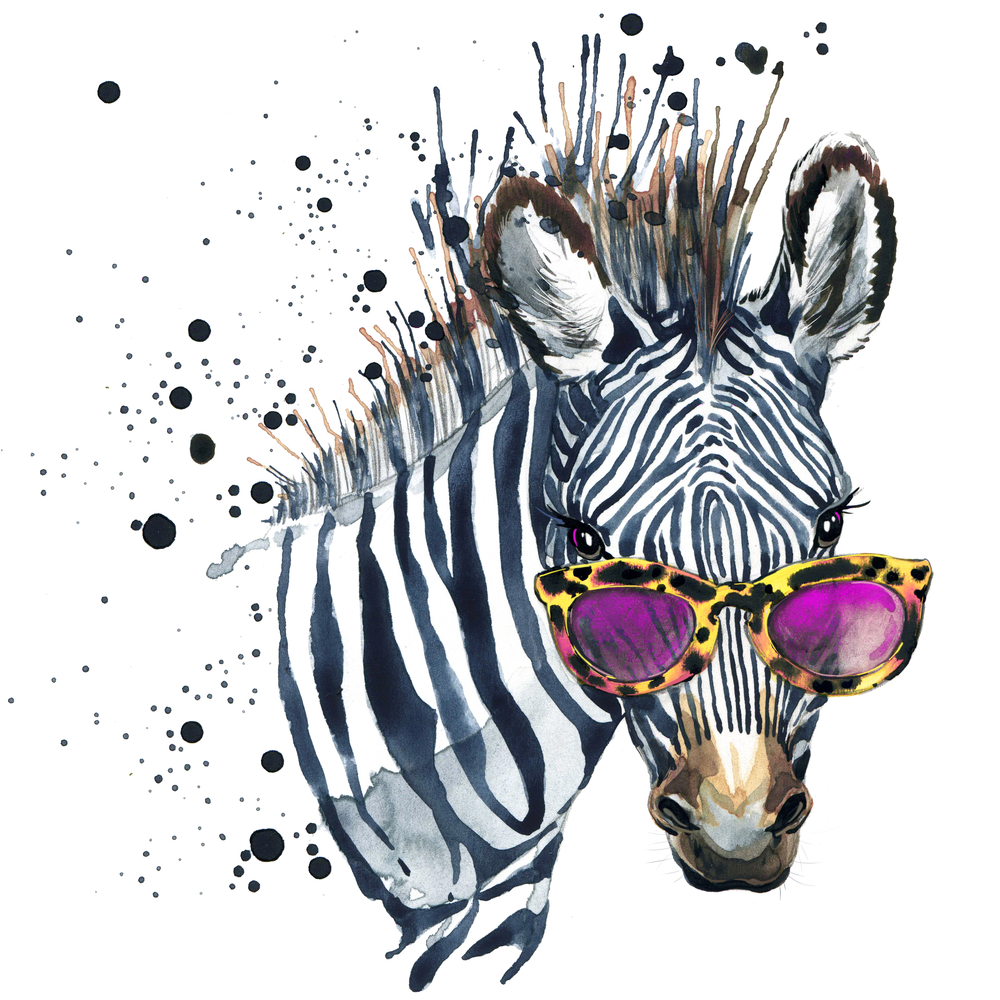 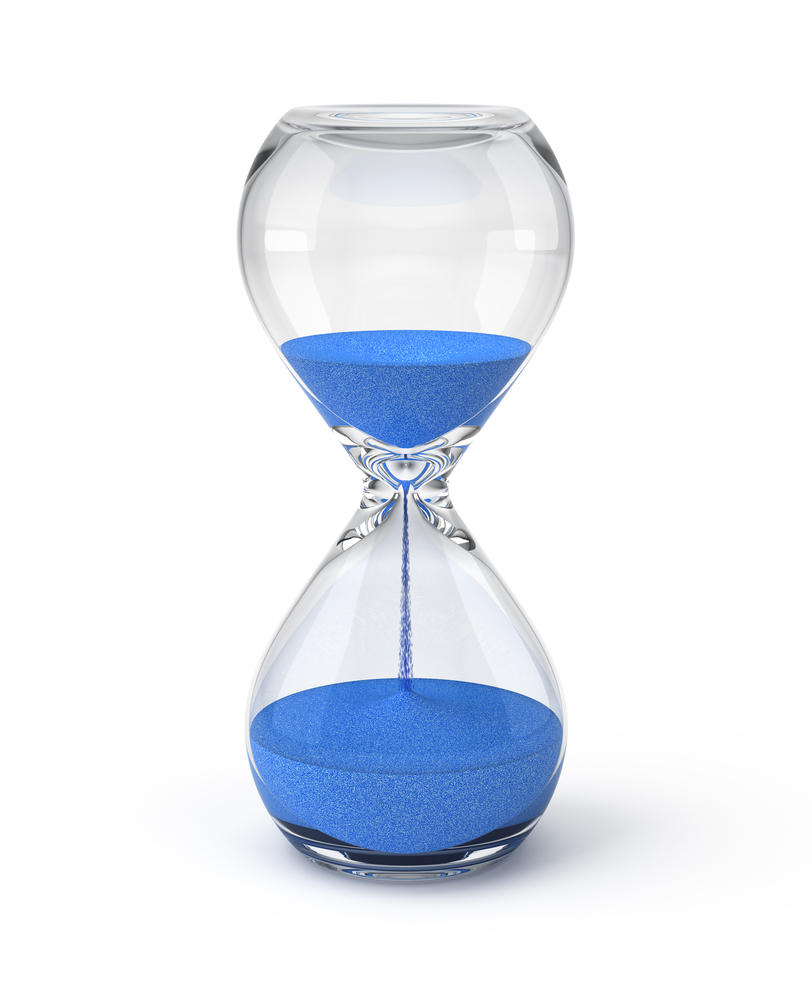 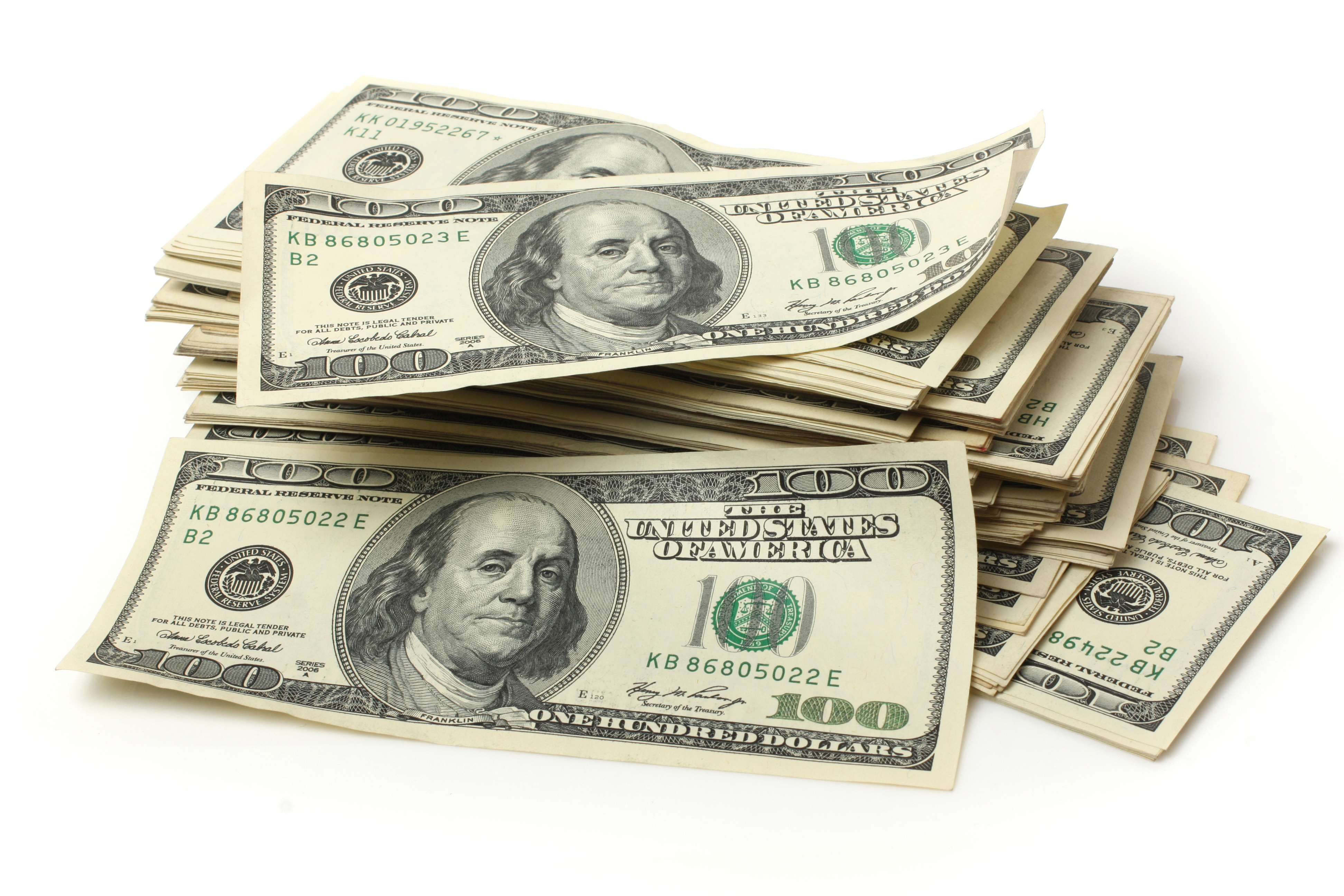 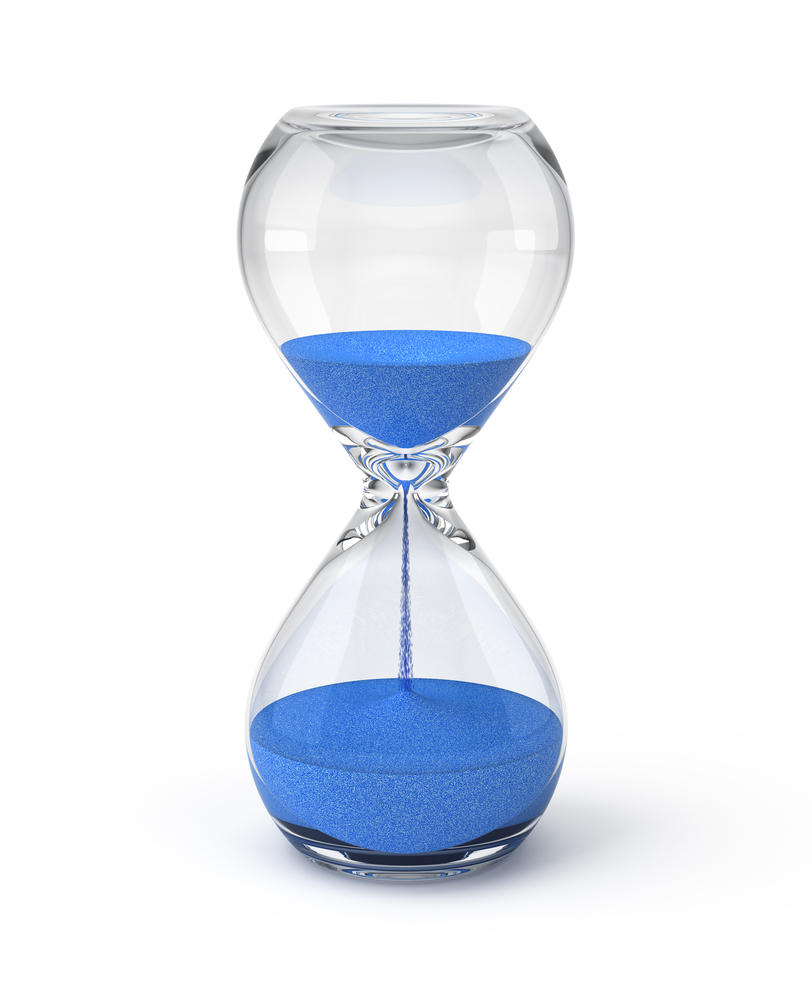 	Financial & Marketing Planning____________________________________________________________________________________________________________________________________________________________________________________________________________________________________________________________________________________________________________________________________________________________________________________________________________________________________________________________________
Vertical Markets ___________________________________________________________________________________________________________________________________________________________________________________________________________________________________________________________________________________________________________________________________________________
       Classification & Diversification – What qualities do each of these categories exude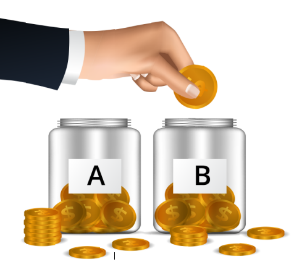 A – Blue Chip: __________________________________________________________________________________________________________________________________________________________________________________________________________________________________B – Great Performer: __________________________________________________________________________________________________________________________________________________________________________________________________________________________________Is Your Sales Portfolio Performing?
Cliff Quicksell – www.QuicksellSpeaks.com / 301.717.0615
Page 2C – Average Performer: __________________________________________________________________________________________________________________________________________________________________________________________________________________________________
D – Below Average Performer: __________________________________________________________________________________________________________________________________________________________________________________________________________________________________
E – Low Performer: __________________________________________________________________________________________________________________________________________________________________________________________________________________________________
F – Dismal Performer: Time to sell – List the clients you need to fire. __________________________________________________________________________________________________________________________________________________________________________________________________________________________________
H – HOLD: (Explained) _________________________________________________________________________________________________________________I – Inactive: (Explained) _________________________________________________________________________________________________________________P – Prospect: (Explained) _________________________________________________________________________________________________________________
Portfolio Valuation – **Not Scientific